SOCIEDAD MEXICANA DE FÍSICA A. C.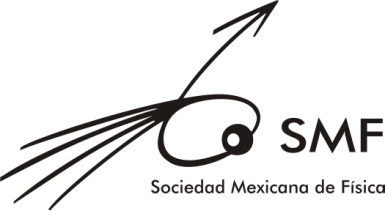 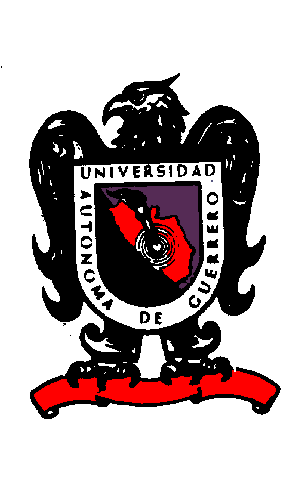 UNIVERSIDAD AUTÓNOMA DE GUERRERO               a través de laDIRECCIÓN DE  GENERAL DE POSGRADO E INVESTIGACIÓNC O N V O C A NA LA XXVI OLIMPIADA NACIONAL DE FÍSICA EN SU FASE ESTATALLa Olimpiada de Física forma parte del programa de las “Olimpiadas Nacionales de la Ciencia” organizadas por la Secretaría de Educación Pública y la Sociedad Mexicana de Física A.C.OBJETIVOS:1) Identificar a los jóvenes con el mayor  conocimiento, interés y dedicación por la Física.2) Estimularlos para que incrementen su dedicación al estudio de esta disciplina.BASES:1) La Vigésima Sexta Olimpiada de Física, en su Fase Estatal consistirá en un examen general de conceptos y resolución de problemas sobre el contenido de los temarios de Física elaborados por el Comité Organizador. En el CONCURSO NACIONAL participarán los cuatro ganadores del concurso a nivel estatal.2) Podrán participar en la Olimpiada, todos los estudiantes inscritos en cualquier escuela de educación media superior del Estado y que no hayan cumplido 18 años de edad antes 2 de agosto de 2015.3) La inscripción será gratuita y deberá realizarse en forma institucional en las oficinas de la  REPRESENTACIÓN ESTATAL, desde la aparición de la presente convocatoria hasta el   31 de Agosto del  2015. 4) Previa identificación, los integrantes de la delegación, deberán entregar: a) copia de su acta de nacimiento, b) constancia de matrícula vigente y c) llenar una solicitud con sus datos personales y los de su asesor. 5) Cada solicitud será acompañada por un oficio firmado por el Director de la escuela, en donde se compromete, en caso de resultar elegido para integrar la selección  estatal, a financiar los gastos de traslado del concursante respectivo al lugar sede de la fase nacional, así como el pago de una póliza de seguro de vida, contra accidentes y enfermedad, que cubra las fechas del evento nacional.6) Inscripciones:DIRECCIÓN DE INVESTIGACIÓN/ÁREA DE FOMENTO A LA INVESTIGACIÓN  Universidad Autónoma de Guerrero (Rectoría)Av. Javier Méndez Aponte N° 1, Col. Servidor Agrario C.P. 39070, Chilpancingo, Gro., Teléfono 01 (747) 4 71 93 10 Ext. 3241  NOTA: Sin excepción alguna, no se registrará a nadie después de la fecha indicada.7) El examen se llevará a cabo a las 10:00 horas del día    Sábado 5 DE SEPTIEMBRE 2015 , en la:UNIDAD ACADÉMICA DE CIENCIAS QUÍMICO BIOLÓGICAS, DE LA UAGro, Ciudad Universitaria, Chilpancingo, Gro. 8) Los concursantes deberán presentarse a las 9:00  horas, presentando la credencial de su escuela y comprobante de inscripción.Se hará una selección de los 10 más altos puntajes del examen, para que reciban  una capacitación sobre temas  relacionados con  el área de Física, concentrándose  dos semanas a partir del 21  de septiembre al 2 de octubre a las 9:00 horas, en la Unidad Académica de Ciencias Químico Biológicas, de la UAGro, Ciudad Universitaria, Chilpancingo, gro. 10) Después de la capacitación se aplicara un examen que servirá para seleccionar a los 4 estudiantes que participaran en la XXVI Olimpiada Nacional de Física.11) Las decisiones del Jurado Calificador serán inapelables.12) Los casos no previstos en la presente convocatoria, serán resueltos por el Comité Organizador.13) Los exámenes serán individuales y se otorgará constancia de participación a todos los concursantes.Para mayor información, acudir a las oficinas de la representación estatal antes señalada, con la Lic. Lilia Tapia Jorge, Correo: purpurali@hotmail.com o con el Delegado estatal en la Unidad Académica de Ciencias Químico Biológicas, Correo: ftorresguzmn@yahoo.comA T E N T A M E N T E:POR EL COMITÉ ORGANIZADOR ESTATAL   DR. JAVIER SALDAÑA ALMAZÁN                RECTOR DE LA UAGro   DR. JAVIER SALDAÑA ALMAZÁN                RECTOR DE LA UAGroDRA. BERENCE ILLADES AGUIAR DIRECTORA GENERAL DE POSGRADO E INVESTIGACIÓN UAGroDRA. BERENCE ILLADES AGUIAR DIRECTORA GENERAL DE POSGRADO E INVESTIGACIÓN UAGroDR. FÉLIX TORRES GUZMÁNDELEGADO ESTATAL DR. FÉLIX TORRES GUZMÁNDELEGADO ESTATAL 